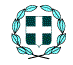 ΕΛΛΗΝΙΚΗ  ΔΗΜΟΚΡΑΤΙΑ                               Ζαγορά 18/05/2018    ΠΕΡΙΦΕΡΕΙΑ ΘΕΣΣΑΛΙΑΣ                                Αριθμ. Πρωτ: 5928ΝΟΜΟΣ ΜΑΓΝΗΣΙΑΣ                                         ΔΗΜΟΣ ΖΑΓΟΡΑΣ -  ΜΟΥΡΕΣΙΟΥ                    ΓΡΑΜΜΑΤΕΙΑΔΗΜΟΤΙΚΟΥ ΣΥΜΒΟΥΛΙΟΥ                                                               ΠΡΟΣ:  1/. Τον Δήμαρχο Ζαγοράς - Μουρεσίου   2/.Τους Δημοτικούς Συμβούλους  3/. Προέδρους Δημοτικής  & Τοπικών Κοινοτήτων              Όπως πίνακας αποδεκτών               4/. Προϊστάμενους Δήμου                                                                             5/. Λογιστήριο Δήμου               Ζαγοράς – Μουρεσίου                                                                    6/. Τεχνική Υπηρεσία                                                                     Δήμου Ζαγοράς – Μουρεσίου ΘΕΜΑ : Πρόσκληση   7ης  Τακτικής  Συνεδρίασης  οικ. έτους 2018 του  Δημοτικού Συμβουλίου του Δήμου Ζαγοράς - Μουρεσίου .  Σύμφωνα με τις διατάξεις του άρθρου 67 του Ν. 3852/2010, σας προσκαλούμε στην αίθουσα συνεδριάσεων του Δήμου Ζαγοράς- Μουρεσίου, στην Ζαγορά, την 22η   Μαΐου  2018, ημέρα  Τρίτη και ώρα  8:00΄μ.μ. στην  7η Τακτική  Συνεδρίαση του Δημοτικού Συμβουλίου, με τα παρακάτω θέματα: 1.Αναμόρφωση (5η) προϋπολογισμού εσόδων – εξόδων οικ. έτους 2018.2. Λήψη απόφασης συμμόρφωσης με τον Γενικό Κανονισμό (ΕΕ) 2016/679 περί Προστασίας Προσωπικών Δεδομένων (General Data Protection Regulation (GDPR)».3.Ορισμός δικαιούχων και προσδιορισμός αποζημίωσης μελών Δημοτικού Συμβουλίου για την συμμετοχή τους στις συνεδριάσεις του Δημοτικού Συμβουλίου του Δήμου Ζαγοράς – Μουρεσίου , σύμφωνα με το ν. 4483/2017 (ΦΕΚ Α΄107/31.07.2017) και την ΚΥΑ 11836/2018 ( ΦΕΚ Β΄ 1417/25-4-2018).4.Λήψη απόφασης για την τμηματική υλοποίηση κάλυψης των εγκεκριμένων θέσεων προσωπικού με σχέση εργασίας ιδιωτικού δικαίου ορισμένου χρόνου ανταποδοτικού χαρακτήρα.5.Λήψη απόφασης για πρόσληψη Προσωπικού με σύμβαση Ιδιωτικού Δικαίου Ορισμένου Χρόνου διάρκειας δύο (2) μηνών κατά τις διατάξεις του άρθρου 206 παρ. 1 του Ν. 3584/2007.6.Έγκριση μελέτης με τίτλο «Επείγουσες εργασίες ασφαλτόστρωσης για την αποκατάσταση εσωτερικής οδοποιίας Δήμου Ζαγοράς-Μουρεσίου μετά τα έντονα πλημμυρικά φαινόμενα».7.Επείγουσες εργασίες αποκατάστασης αγροτικής οδοποιίας για την αποκατάσταση ζημιών από τα έντονα πλημμυρικά φαινόμενα.8.Έναρξη διαδικασίας διαπραγμάτευσης για την προμήθεια ειδών άρδευσης.9. Έγκριση 1ου Τριμήνου εσόδων – εξόδων προϋπολογισμού οικ. έτους 2018 του Δήμου Ζαγοράς– Μουρεσίου.10.Έγκριση απολογισμού οικ. έτους 2017 της Σχολικής Επιτροπής Α΄/θμιας Εκπαίδευσης του Δήμου Ζαγοράς – Μουρεσίου.11.Έγκριση προϋπολογισμού οικ. έτους 2018 της Σχολικής Επιτροπής Α΄/θμιας Εκπαίδευσης του Δήμου Ζαγοράς – Μουρεσίου.12.Έγκριση απολογισμού οικ. έτους 2017 της Σχολικής Επιτροπής Β΄/θμιας Εκπαίδευσης του Δήμου Ζαγοράς – Μουρεσίου.13.Έγκριση προϋπολογισμού οικ. έτους 2018 της Σχολικής Επιτροπής Β΄/θμιας Εκπαίδευσης του Δήμου Ζαγοράς – Μουρεσίου.14. Συζήτηση επί της υπ΄αριθμ. πρωτ. 5771/15-05-2018 αιτήσεως κας Ελένης Κακάρου σχετικά με αποκατάσταση δρόμου στην Τ.Κ. Αγίου Δημητρίου.15.Συζήτηση επί της υπ΄αριθμ. πρωτ. 5726/15-05-2018 αιτήσεως κας Κουκιάσα κ.λ.π. σχετικά με αποκατάσταση ζημιών σε καλντερίμι στην Δ.Κ. Ζαγοράς.16.Προέγκριση διοργάνωσης εκδηλώσεων , κατόπιν της υπ΄αριθμ. πρωτ. 5799/16-05-2018 εισηγήσεως του αρμόδιου  Τμήματος του Δήμου.17. Έγκριση πρωτοκόλλου  οριστικής παραλαβής υπηρεσιών  σύμφωνα με την υπ΄αριθμ. πρωτ.  5516/09-05-2018  εισήγηση  του αρμόδιου Τμήματος του Δήμου.18. Έγκριση πρωτοκόλλου  οριστικής παραλαβής υπηρεσιών  σύμφωνα με την υπ΄αριθμ. πρωτ.  5520/10-05-2018  εισήγηση  του αρμόδιου Τμήματος του Δήμου.19. Έγκριση πρωτοκόλλου  οριστικής παραλαβής υπηρεσιών  σύμφωνα με την υπ΄αριθμ. πρωτ.  5618/11-05-2018  εισήγηση  του αρμόδιου Τμήματος του Δήμου.20. Έγκριση πρωτοκόλλου  οριστικής παραλαβής υπηρεσιών  σύμφωνα με την υπ΄αριθμ. πρωτ.  5619/11-05-2018  εισήγηση  του αρμόδιου Τμήματος του Δήμου.21. Έγκριση πρωτοκόλλου  οριστικής παραλαβής υπηρεσιών  σύμφωνα με την υπ΄αριθμ. πρωτ.  5620/11-05-2018  εισήγηση  του αρμόδιου Τμήματος του Δήμου.22. Έγκριση πρωτοκόλλου  οριστικής παραλαβής υπηρεσιών  σύμφωνα με την υπ΄αριθμ. πρωτ.  5621/11-05-2018  εισήγηση  του αρμόδιου Τμήματος του Δήμου.23. Έγκριση πρωτοκόλλου  οριστικής παραλαβής υπηρεσιών  σύμφωνα με την υπ΄αριθμ. πρωτ.  5810/16-05-2018  εισήγηση  του αρμόδιου Τμήματος του Δήμου.24. Έγκριση πρωτοκόλλου  οριστικής παραλαβής υπηρεσιών  σύμφωνα με την υπ΄αριθμ. πρωτ.  5868/17-05-2018  εισήγηση  του αρμόδιου Τμήματος του Δήμου.25.Έγκριση του υπ΄αριθμ. 5713/14-05-2018 πρωτοκόλλου οριστικής ποσοτικής και ποιοτικής παραλαβής των απαιτούμενων επισκευαστικών εργασιών του οχήματος ΚΗΟ 9384 .26.Έγκριση του υπ΄αριθμ. 5714/14-05-2018 πρωτοκόλλου οριστικής ποσοτικής και ποιοτικής παραλαβής των απαιτούμενων επισκευαστικών εργασιών του οχήματος ΜΕ 44499.27. Έγκριση του υπ΄αριθμ. 5715/14-05-2018 πρωτοκόλλου οριστικής ποσοτικής και ποιοτικής παραλαβής των απαιτούμενων επισκευαστικών εργασιών του οχήματος ΜΕ 86158 .28. Έγκριση του υπ΄αριθμ. 5716/14-05-2018 πρωτοκόλλου οριστικής ποσοτικής και ποιοτικής παραλαβής των απαιτούμενων επισκευαστικών εργασιών του οχήματος ΜΕ 98297 .                                                     Ο ΠΡΟΕΔΡΟΣ Δ.Σ.   ΧΙΩΤΗΣ ΔΗΜΗΤΡΙΟΣ                           